2019 DELAWARE STATE FAIR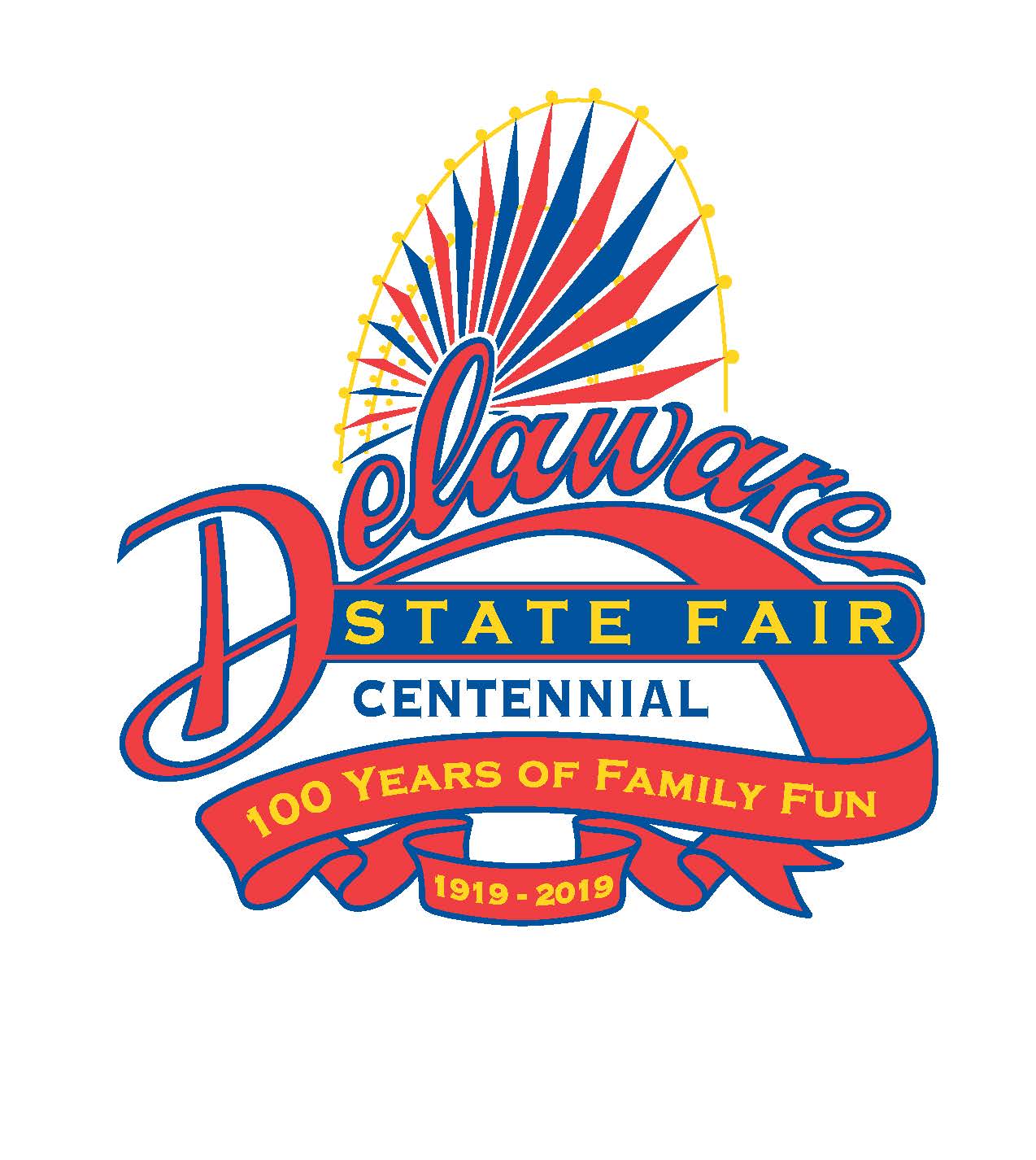  The Delaware State Fair, Inc.18500 S. DuPont HwyP.O. Box 28Harrington, DE 199524-HPremium BookTable of ContentsSuperintendent and Assistants	2Location	24-H Rules and Regulations	24-H Department Classes	4Section A – Cloverbud: 4-H Prep	4Section B – Textiles and Sewing Exhibits	4Section C – Canning/ Drying Exhibits	6Section D – Computer Exhibits	7Section E – Arts, Crafts & Needlework Exhibits	7Section F – Indoor/ Outdoor Gardening	9Section G – Floriculture Exhibits	9Section H – Photography Exhibits	10Section I – Conservation, Landscaping & Natural Resource Exhibits	13Section J – Electric Exhibits	14Section K – Entomology/ Beekeeping	14Section L – Field Crop Exhibits	15Section M – Woodworking Articles	15Section N - Science	16Section O – Other 4-H Project Exhibits	16Section P – Place Setting Contest	17Section Q – Educational/ Club Exhibits	18Section R – Foods Exhibits	18Section S – Vegetable Exhibits	19Section T – Cut Flowers	20Section U – Demonstrated/ Illustrated Talks	20Section V – Judging Contests	22Section W – 4-H Talent Show	23Section X – State Avian Bowl Contest	23Section Y – Consumer Champions Bowl Contest	24Section Z – Public Speaking	24Section AA – Tractor Driving and Lawn Tractor Driving Contests	24Section BB – State 4-H Archery Contest	25Other 4-H Events and Activities	264-H DEPARTMENT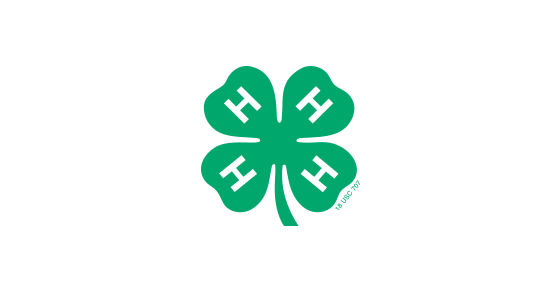 Superintendent: 			Doug Crouse - 302-233-1750Assistant Superintendents: 	Kristin Cook, Susan Garey, Jill Jackson, Lindsay Hughes, Kaitlin Klair, Ernie Lopez, Betsy Morris Location:				The Centre Ice RinkDepartment Rules and Regulations:Entries can only be made online via the Delaware State Fair’s website beginning 9:00 AM April 1, 2019 thru 11:59 PM June 1, 2019.Any and all premiums may be adjusted by The Delaware State Fair Board of Directors based on funding sources.In order for the Delaware State Fair to better prepare for all exhibits, we ask that you only enter those classes which you will be able to complete and show at this year’s fair. All 4-H activities use January 1st in determining age. Young people must be age 8 and older for all competitive events.All youth enrolled in the Delaware 4-H program are eligible to exhibit articles made as a part of project or activity work, and participate in demonstration and judging programs outlined in this department of the Fair. An enrollment card or group membership form must be on file with the County 4-H Educator by March 1st of the current year.The Danish awards judging system will be used on all individual exhibits entered, except Section A, Section I (Classes 177 & 178 only), Section Q, V, W, X, Y, Z, AA, and BB. All exhibits meeting the standards for first award will receive a blue ribbon and a cash prize. Exhibits receiving other placements will be given ribbons only.The building will be open between the hours of 9:00AM and 9:00PM daily during the Fair, except for Saturday, July 20 when the building opens at 12 noon. Entries in the following exhibit areas must be delivered to the Fairgrounds between 3:00PM - 6:00PM, Monday July 15.Clover BudTextile & Clothing				Canning/Drying				ComputersArts, Crafts & Needlework			Floriculture				Photography				Conservation & Natural Resources		ElectricEntomology/Beekeeping Field CropsWoodworkingScienceOther 4-H ProjectsPlace Setting ContestThe following exhibit areas must be delivered to the Fairgrounds between 8:30AM- 11:00AM, Thursday July 18.FoodIndoor and Outdoor GardeningVegetablesClover bud (Class 2 if live plant or vegetable and Class 7)The following exhibit areas must be delivered to the Fairgrounds between 10:00AM- 12:00 NOON, Wednesday July 24.Cut FlowersEach 4-H’er must use the Delaware State Fair website to enter their exhibit on-line when entering Exhibits, Demonstrations Events, Judging Contests, Consumer Bowl, Avian Bowl, Public Speaking, Tractor Driving, Lawn Tractor Driving and Archery. Entry deadline is June 1, 2019. Completed entry tags will be provided to the exhibitor to attach to exhibits. Please make sure your entry tag is ATTACHED TO YOUR EXHIBIT before entering the Fairground.4-Hers—age 5 to 7, Cloverbuds, are eligible to enter Section A ONLY.All articles exhibited must be made or grown by 4-H member since last year’s Fair.A youth pass will be given to 4-H Department exhibitors.No awards will be made for exhibits which do not meet minimum standards.Exhibitors may make only one entry in each class.No item should be entered by a 4-H member that cannot be displayed “as is” out on the display floor.No premium will be awarded if an exhibit is not displayed.Every article exhibited should be labeled with name, 4-H county, age, year in project, club and class, in addition to the entry tag, to eliminate errors and lost articles. Please attach in such a way that it is not noticeable.Any exhibit included in a frame should include wire or hooks for hanging. Hangers are not necessary for exhibits on poster board or mat board. If an exhibit includes a poster, posters are evaluated based on the following guidelines: Should be simple, not wordy and provide a quick message in a concise formatShould be easy to read and have a single message / fact / point of interestLetters and words should be clear, legible and straightNeatnessColorfulUse of visual or graphic is importantAll exhibits must be removed from the building between 8:00AM and 12:00 Noon Sunday, July 28. Every member MUST make arrangements for someone to pick up their exhibits if they are not able to do so themselves. There should not be an expectation for your exhibits to automatically be taken back to your respective county 4-H office. Care will be taken to protect the exhibits from injury, but the Delaware State Fair will not in any way hold themselves responsible for accidents, loss and damage by water, fire, theft or otherwise, whatever may be the cause or extent of the damage or loss sustained. All exhibits are entered at the owner’s risk.Late entries will not be accepted.  Questions regarding placing and/or premiums for the 4-H Department must be made in writing to the State 4-H office prior to August 15, 2019. Every effort will be made to eliminate errors during the payment of premiums. However, if an exhibitor finds an error, proof of such error must be communicated to the DSF office on or before November 1, 2019. After this date no corrections will be considered. Checks not cashed AFTER 90 days from issue will not be reissued.There are no separate classes for 4-H members for livestock or poultry. Please refer to Junior Division of the various departments for making your entries. Livestock Judging adheres to code of ethics found in the Livestock General Rules.SECTION ACLOVERBUD: 4-H PREPThis section is for 4-H Youth age 5-7 years old (as of Jan. 1, 2019).  All entries receive participation ribbons. If exhibit includes a poster, use 14” x 22” poster board.Classes 1 to 6 are due on Monday, July 15Class 2 - Horticulture items IF plant or vegetable are due on Thursday, July 18Class 7- Food products made by member are due on Thursday, July 18Awards – Each: Participation RibbonClassConservation Exhibit					Horticulture Exhibit					Woodworking Exhibit					Craft ExhibitOther ExhibitNutrition or Food Safety ExhibitCookies, Cupcakes or Brownies ONLY Exhibit	SECTION BTEXTILES and SEWING EXHIBITSSEWING: All exhibits for Class 8 through 50 must use hand or machine sewing or textile techniques.No plastic covering is permitted on any clothing exhibits when displayed.ClassApron							Skirt or skort						Top or shirt						Pants						Pajamas, nightgown, robe or lounge wear			  Capris						Shorts						Any clothing accessory (sewn)				      Vest							Any other garment					 Tote bag or back pack					 Purse or cell phone carrier					Fleece hat						 Fleece shirt or jacket					Hat and scarf—sewn, crocheted or knit			Scarf—sewn, crocheted or knit				     Recycled article—remaking an article with a new purpose 	Machine embroidered article								 Appliquéd articleFabric covered photo album, sewn &/or fusedSewn pillowPatchwork pillow	Stuffed animal or dollHand woven article or item made from hand spun fibersQuilted article (hand or machine)Knit article (hand or machine)Crochet article (not a hat or scarf)    Cross Stitch articleHuck Weaving articleChicken Scratch articleHome environment project (Curtains, placemats, table runners)Blackwork articleCrewel or Hand Embroidery articleNeedlepoint article     Sewing item using a TowelClassCasual dress (1 or 2 piece) or Jumper	Shorts or slacks with top set		ClassBest dress or eveningwear						 Coat or jacket							Hooded top						Cape2 or 3 piece SuitQuilt: crib size or largerThe following exhibit classes do not require any hand or machine sewing.Class				 Wardrobe planning exhibit							No-Sew fleece article (except blanket, throw, scarf or pillow)	No-Sew fleece blanket or throw				No-Sew fleece scarfNo-Sew PillowBeaded scarfTie-dyed or silk dyed articleEmbellished flip-flopsSECTION CCANNING / DRYING EXHIBITSDried foods include fruits, fruit leathers, vegetables, herbs and dried beef, venison, poultry or fish (jerky).  Each entry consists of at least 1 cup of product in an appropriate storage container.  Label all entries with product, date of preparation, pre- and/or post-treatments, and method of drying.All canning entries must be in standard canning jars.  Please remove rings from jars before leaving exhibits.  Each entry consists of TWO JARS of like product.  One jar will be opened by judge.  Arrangements can be made to return the opened jars of food.  Contact your 4-H educator for details by July 1. Foods will be disqualified if only one jar is submitted and/or current USDA recommendations are not followed.  Label all entries with product, date of processing, type of pack, and method of processing.  Incorrectly labeled exhibits will be rejected.  Please use the following website as a resource for information on canning: http://nchfp.uga.edu/publications/publications_usda.html.ClassAny dried food (1 cup)						Beets							Snap beans						Grape jelly						Any other jellies  					Strawberry jam						Strawberry preserves					Any other jams or preserves				Sugar free jam or jellyHerbal vinegarPicklesRelishesTomatoesSalsaApplesaucePeachesSECTION DCOMPUTER EXHIBITSOn back of entry describe the program application used.Exhibits should be mounted on 14” x 22” poster board or in notebook unless otherwise noted.Class 77, Class 84 and Class 85Entries should be submitted using the University of Delaware Dropbox Service that can be found on the State 4-H Website ( http://extension.udel.edu/4h ) by July 15 using the following instructions: 1) Choose Projects and Activities, 2) Choose Projects and Activities, 3) Look under 2019 Delaware State Fair, and 4) Choose UD Dropbox.ClassWebsite design by member (Provide website link on Fair Entry Tag for Viewing Purposes)Computer generated greeting card mounted on 8 1/2” x 11” poster board, with description of steps taken to createVideo, made and edited by 4-H’er, 1-3 minutes in length (See Instructions Above for Submitting Exhibit)4-H Project Income and Expenses utilizing Excel, any 4-H ProjectFlyer (8 1/2” x 11”) promoting 4-H, mounted on 11” x 14” poster boardTri-fold brochure promoting 4-H, using Publisher: paper copy mounted on 14” x 22” poster board showing both sidesPowerPoint Exhibit: Explaining a 4-H Community Service Project, minimum 10 slides, paper copy in a notebookPowerPoint Exhibit: Explaining a 4-H Project, minimum 10 slides, paper copy in a notebookPowerPoint Exhibit: Promoting 4-H, minimum 10 slides, paper copy in a notebookSpeak out for Military Kids Video (See Instructions Above for Submitting Exhibit)4-H – Why I Love Science Video, 1-3 minutes in length (See Instructions Above for Submitting Exhibit)SECTION EARTS, CRAFTS, & NEEDLEWORK EXHIBITS All Needlework must have appropriately finished edges and/or backing. Any exhibit included in a frame should include wire or hooks for hanging. Hangers are not necessary for exhibits on poster board or mat board.ClassArticle made from Paper (i.e. handmade paper, marbled paper, origami paper, etc.)Latch hook or plastic canvas article	    						 Handmade basket						    Calligraphy invitation, poem or announcement						 Any other Home Décor article accessory (trashcan, tablecloth, placemats, bulletin board, picture frame, etc.)Handmade Pottery (done on wheel or hand formed)Camp craft from any 4-H campClub craft (must be project completed with your 4-H club)                   Painting or drawing, max size with mat or frame not to exceed 11”x17”, mounted on canvas, Poster board, mat board or in a frame    Duct Tape exhibit                                             Handmade Soap – 1 bar submitted in plastic storage bag 	    4-H wearable art article: with a 4-H Theme (using paint, iron-on design, appliqué buttons, jewels, decorative stitches or beadwork) 	Leather craftBeaded articleDecorated theme Tree: Max 4’, all handmade ornaments by up to three (3) 4-H membersHandmade Clay article, original design (no molds)Tin Punch articleHand painted or decorated Dried GourdJewelry articleTole Painted articleRecycled Arts/Craft article - attach explanation of what is recycled and impact it hasIndividual 4-H Scrapbook showing 4-H activities and events; minimum 5 pages (one side equals one page)Set of 6 different handmade Christmas Ornaments, Refrigerator Magnets or Tray FavorsCeramic article, glazed or stainedStenciled articleRubber Stamped Art articleHand Decorated Egg (real – not plastic); must be hand blown out (display stand provided by 4-H Department)4 Cupcakes Decorated to resemble an animal.  Cupcake must be decorated with edible items; 3-D decorations are encouraged and icing is permitted.  Only decorations and decorating ability will be evaluated.Decorated Cake; cake or Styrofoam form; 8”-9” round or square or 9” x 13” decorated. Only decorations and decorating ability will be evaluated.Delaware 4-H Foundation Holiday Greeting Card (See rules below)The Delaware 4-H Foundation is gearing up for the holiday season by holding a holiday greeting card contest. All children ages 8 to 19 years of age are encouraged to submit an original design that celebrates the holiday season and Delaware 4-H. Rules:Submissions should be on 8.5 x 11 paper using landscape orientation.  Exhibit must use entire space on page.Any medium or combination of media may be used, including crayons, line drawings, watercolor, paint, etc.No coloring book or traced drawings please.Computer generated images ARE NOT acceptable.Do not fold entries.Artwork may not be returned.Avoid use of glitters or sparkles.Please note that the design should celebrate the holiday season and not be specific to any religious celebrations.Members may only submit one entry.Artwork must be the artist’s original creation. The Delaware 4-H Foundation will award $50.00 to the overall winner of this class; all other exhibits will receive a participation ribbon.       SECTION FINDOOR / OUTDOOR GARDENINGPlants must have been in the care of the exhibitor for at least 60 days.  Plants should be clean, free of insects, dead leaves, blossoms or broken stems.  All containers should be cleaned.  Plants are judged on plant health and overall appearance.  All propagated plants should be propagated a minimum of 60 days prior to July 1st and done within the 4-H year.ClassBonsai exhibit							Topiary exhibit							Propagated House Plant, with tag indicating date of propagation (see note above)	Propagated African violet, with tag indicating date of propagation (see note above)Dish GardenTerrariumContainer Garden, Houseplant Foliage or Flowering PlantsContainer Garden, Vegetable and/or HerbHanging basket, with hanger, 10”maximum, not greenhouse grownSECTION GFLORICULTURE EXHIBITSNOTE:  No Fresh Flowers or Fresh Wreaths are permittedClassWreath, dried and silk materials permitted			Corsage, dried and silk materials permitted			        Nosegay, dried and silk materials permitted			        Swag or Wall hanging (any shape, type or material) dried and silk materials permittedFlower arrangement, dried and silk materials permitted    	        Snowball Express: A wreath or flower arrangement entered around snow/snowman/winter theme, any media permitted		         			        A Walk on the Beach: A wreath or flower arrangement centered around a beach theme, any media permitted4-H: A wreath or flower arrangement centered around a 4-H theme, any media permittedState Fair: A wreath or flower arrangement centered around the Fair theme, “The Delaware State Fair, Your Summer Destination”, any media permitted                Celebrating the Holidays: A wreath or flower arrangement centered around a holiday theme, any media permitted   	   		    				SECTION HPHOTOGRAPHY EXHIBITSMount individual photos on poster board, card stock, mount board or mat board; not to exceed 6” x 8” except where noted. Do not use foam board or construction paper.Each photo must include the following on the back of every exhibit: camera type, brand, model and film size if film is used except where otherwise noted. Also, please note anything unusual about your picture (e.g. mounting, focus, subject etc.) that you think will help the judges to better understand your picture. For example, if you enter a picture of yourself or a picture with you in it, explain how you did that. Judges will be asked to assess the entire exhibit. This includes not only the photograph, but also the mounting and any titles that are attached. Sloppy writing, glue on the mat, a poorly cut mat or crooked mounting all can detract from the photograph and lower the overall score.Photographs in classes 135-159 and 160-166 may be taken using a digital camera, color film or black and white film. Only one entry per class is permitted and each photograph may be entered only once in this entire section, including photos entered in the portfolio classes. The exception to this rule is in classes 160-162 (Digital Slide Shows), where only 50% or more of the images must have been taken during the past year. Photos entered in the digital slide show may also have been entered in other classes. Also photos entered in class 153 (Best Photo Album) may have been entered as individual photos.All photographs must have been taken by the 4-H member since the beginning of the previous year’s State Fair. Note that the name of each class indicates what the primary focus of that class should be. For instance, if you enter a picture of you with your lamb, it should be entered in the class which meets the primary focus of that picture (i.e. people vs. animal). TIPS:  Additional links that can help you with your 4-H photography project can be found at: 4-H Digital Photography Project: http://cahe.nmsu.edu/4h/photography/index.html Improve your picture taking skills with SimCam: http://www.photonhead.com/simcam/ Take a Digital Imaging or Scrapbooking project: http://www.ag.ohio-state.edu/~idea/projects.htmlExhibitors should not enter the same photograph in the color photograph classes that are entered in the black and white photograph classes.Class People PictureCreature Picture: Any animal, insect, amphibian, fish or other living thing.Landscape: A portion of land or territory which the eye can comprehend in a single view, including all the objects it contains.Marinescape: A view of the sea.Waterscape: A picture where the center of attention or dominant feature is on any body of water except the sea or ocean. Note: The fact that water is included in the picture is not enough. Building Picture (any physical structure, house, public building, architectural photography) Action Picture Close UpSpecial Effects Picture: A picture with some sort of a special effect such as Hat Trick (a flowerpot or something else growing out of his or her head), Hand Stand (looks like one person is standing on another’s hand), Magic or Bad Hair day. The special effect used must be described on the back of the photograph. See page 50 of Unit 1 of the 4-H Project Manual Focus on Photography for tips and suggestions.Composition: Look for interesting shapes, patterns and textures. They can help create powerful images. Shadows and lighting are also important. Show one of the following: Depth of Field, Backlighting, Lines and Shapes. Sunrises/SunsetsPlants/FlowersStill Life: Still life photos can be “created” (photographer arranged) or “found” (already arranged).  NOTE:  For this category, ALL STILL LIFE PHOTO ENTRIES ARE REQUIRED to be “created” which involves you arranging non-moving or still objects in an interesting way and then photographing them. Use a common theme in still life photos such as fruit, vegetables, flowers, toys or musical instruments.Delaware History (with title): A photograph that shows some aspect of Delaware history with an attached title that explains the significance of the photograph. The entry could show a building or an event such as a parade. The title should describe the event and should be neatly handwritten or computer generated. Delaware Scene (with title): Any picture taken in Delaware that shows a scene that is uniquely identifiable as being in Delaware. A picture of your dog in the backyard is not what we are looking for here. The title should describe the scene and should be neatly handwritten or computer generated.         The Delaware State Fair: A picture taken at the Delaware State Fair or involving some aspect of the state fair.Patriotism: One photograph illustrating what patriotism means to you. It could be a picture of the flag, a parade or anything else. Be creative.Delaware Agriculture / Delaware Farms: A picture depicting Delaware agriculture. Best Photo Album: Collection of photos taken by the 4-H’er (minimum 5 pages one side)Digital Remastering: – Single heavily edited digital image and the original image from which it was altered mounted on 8”x 10” mat board or poster board. Image has been radically digitally edited or enhanced. Modifications may include: cropping, sharpening or blurring, brightness or contrast changes, addition to or the removal of parts of the image, changes in the color scheme of the image, the use of filters or effects. Attach to back of mat board: A description of the digital techniques used as well as the other information required of all photos.ClassThe 4 Seasons: One picture (each 5” x 7”) representative of each of the 4 seasons mounted on 14”x22” poster board. Pictures can be taken anywhere, not necessarily Delaware. Hint: A nice entry might be the 4 seasons in your backyard, or the 4 seasons showing a single object such as a tree. What Green Means To Me: Display of 6 pictures: mounted on 14” x 22” poster board illustrating what “GREEN” means to you. Think creatively, GREEN could mean the color green, the environment or 4-H.From Beginning to End: Display of 6 pictures: mounted on 14” x 22” poster board illustrating a six step process from beginning to the end.Portfolio Class: Four 5” x 7” photos, 1 from each of the following: People, Creature, Plants/Flowers, Landscape/Marinescape, mounted on 14” x 22” poster board.4-H Project Photos:  Display of 6 Pictures:  mounted on 14” x 22” poster board illustrating a 4-H member’s work in one (1) specific 4-H project area during the current 4-H year.  Poster should be titled as “My 4-H (name of project area) Project.  Digital Slide Show: Classes 160-162 are a collection of the best photographs taken by the 4-H member. Pictures may be from any year the 4-H member has taken this project but at least 50% of the images must have been taken during the past year. Photographs may have been taken in digital or film format and scanned and may contain color and/or black and white images. Photographs must be assembled in a power point or other slide show type format. Images may have titles but this is not required. Entries should be submitted by July 15 using the University of Delaware Dropbox Service that can be found on the State 4-H Website (http://extension.udel.edu/4h) using the following instructions: 1) Choose Projects and Activities, 2) Choose Projects and Activities, 3) Look under 2019 Delaware State Fair, and 4) Choose UD Dropbox.Delaware 4-H may display the photographs in a slide show format during the Fair. Images entered in this class must be from at least 5 different events, settings etc. (35 pictures of your vacation to Disney World is not what we are looking for). Care should be given to the overall quality of each photo. Choose the best pictures you have. ClassBeginner, ages 8-11. Minimum of 15 imagesJunior ages 12-13. Minimum 25 imagesSenior, ages 14 and up. Minimum of 35 images	Black and White: Classes 163-166 are for black and white photographs only. Monochromatic prints, including sepia prints are considered color photos and must be entered in the appropriate class. Good black and white photographs show texture, shape, composition, and contrast, with true deep blacks and pure clean whites.Exhibitors should not enter the same photograph in the black and white photograph classes that are entered in the color photograph classes.ClassPortrait: A photograph of a single person, primarily focusing on the face. A great portrait captures not only a person’s physical characteristics but something of their character and personality.Still Life: Still life photos can be “created” (photographer arranged) or “found” (already arranged).  NOTE:  For this category, ALL STILL LIFE PHOTO ENTRIES ARE REQUIRED to be “created” which involves you arranging non-moving or still objects in an interesting way and then photographing them. Use a common theme in still life photos such as fruit, vegetables, flowers, toys or musical instruments.Composition: Look for interesting shapes, patterns and textures. They can help create powerful images. Shadows and lighting are also important. Show one of the following: Depth of Field, Backlighting, Lines or Shapes.ClassPortfolio class: Any four 5’” x 7” black and white pictures mounted on 14” x 22” poster board. SECTION ICONSERVATION, LANDSCAPING & NATURAL RESOURCE EXHIBITSPoster Board Exhibits should be 14 x 22 inchesClassBackyard habitat plan						Bark, wood or leaf collection: at least 10 samples from forest trees identified			Birdhouse, bat box or butterfly house			Bird feeder or squirrel feeder				         Nutrient Management Exhibit				Soil Profile or poster on Delaware State soil	Recycled article with explanation            Any other Conservation & Natural Resources exhibit Landscape Plan, hand drawn or computer generated plan with pictures             Pressed Collection of 8 or more different common weeds, identifiedThe following special display classes will be offered in 2019, sponsored by the Delaware Association of Conservation Districts. The suggested size of the educational display should be approximately 24” high x 30” deep and 36” wide (Note: No cardboard or shoe boxes are permitted). Entry is open to all young people, ages 8 through 19, and displays may be entered by an individual or group.  The topic of the display is based on the 5th subject area of the State Envirothon Competition.  The topic for 2019 will be “Agriculture and the Environment:  Knowledge and Technology to Feed the World.”  Additional information can be found at http://www.envirothon.org/.Cash prizes will be awarded by the Delaware Association of Conservation Districts in each of the age classes. Danish awards will not be presented for these classes.  Checks will be mailed to winners after the end of the State Fair. All Exhibits must be displayed at one other location following the Fair.2019 Display Class Topic:  “Agriculture and the Environment:  Knowledge and Technology to Feed the World”ClassDisplay Class – Youth ages 8 to 13 years oldDisplay Class – Youth ages 14 to 19 years oldSECTION JELECTRIC EXHIBITSAll exhibits requiring bulbs must have the correct size. Use of molded plug-ins is discouraged. No cord that has been bought in a store and later repaired may be entered. ClassExtension cord						Trouble light (GFCI outlet acceptable)				Handmade lamp						Electric game or quiz board					Test Lamp						Switch or electromagnet exhibit Electronic article, including kitsBattery powered series & parallel circuitsAny other Electrical article         SECTION KENTOMOLOGY / BEEKEEPINGA display shall consist of at least one box. Each insect must be properly mounted and identified as outlined in 4-H entomology project manual. Size of box should be appropriate for size of collection, not to exceed 17 x 14 inches.ClassInsect Collection of at least 20 insects or 20 new additionsClassDisplay of at least 2 different insects from at least 4 Orders, minimum 10 insectsLifespan displayHoney - 2 one pound jarsSECTION LFIELD CROP EXHIBITSClassQuart of Shelled Corn					Quart of Soybeans					Quart of Barley						Quart of Wheat						Quart of Silage / Haylage				  	 Quart of SorghumPad of Alfalfa Hay, 18” x 18” x 4”, tied with twinePad of Grass Hay, 18”x 18” x 4”, tied with twineSECTION MWOODWORKING ARTICLESClassArticle from Project BookSmall article for home (shelves, rack, boxes. etc.)Article assembled from kitExhibit documenting a project too large to exhibit (deck, shed, remodeling, etc.) If using a poster, size should be 14” x 22”Woodworking item made at camp (constructed or finished)ClassLarge article of furniture, handmadeLarge article of furniture (table, desk), refinishedClass
Outdoor article				Stool or step stool / chair, made from pattern	Puzzle or toySmall article refinished by 4-H’er (shelf, frame, etc.)Wood Duck BoxSECTION NSCIENCEExhibits completed on poster board should not exceed 14 x 22 inches. Any other type exhibit shall consist of an item not to exceed the size of 12 x 12 inches. ClassDelaware Wildlife Exhibit (i.e. wildlife species, current events, trends, etc.)Alternative Energy Exhibit (i.e. wind power, solar power, etc.)Earth Science Exhibit (i.e. rock layers, weather, crystals, etc.)Biology Exhibit (i.e. cells, plants, human body, etc.)Environmental Exhibit (i.e. conservation, environmental awareness, etc.) Robotic Exhibit (Lego or Non-Lego)Aquatic Exhibit (i.e. fishes/fishing, water monitoring, aquatic insects, habitat improvement, etc.)Exhibit related to the 2018 National 4-H Science Day Experiment “Code Your World.”Large Animal Science ExhibitSmall Animal (Pet) Science ExhibitAerospace or Planetary ExhibitRocket Exhibit – 15” or LargerRocket Exhibit – Less than 15” in sizeEngineering Exhibit (i.e. tractor, bicycle, automobile or small engines)SECTION OOTHER 4-H PROJECT EXHIBIITSMembers may enter one creative exhibit in any project area not offered in other sections of the 4-H Department.If exhibit includes a poster, use 14” x 22” poster board. Posters are evaluated based on the following guidelines: Should be simple, not wordy and provide a quick message in a concise formatShould be easy to read and have a single message / fact / point of interestLetters and words should be clear, legible and straightNeatnessColorfulUse of visual or graphic is importantClassNutrition, Food Safety, Table Setting or Food Conservation Exhibit (not to be food items)	Health Exhibit (This exhibit cannot be any type of First Aid Kit)			Safety Exhibit						Child Care Exhibit						Citizenship Exhibit						 Career Exploration Exhibit 					Hobbies / Collection Exhibit with title & explanation of hobby or collection		Performing Arts ExhibitDrug Prevention Exhibit                 			                  Financial Literacy ExhibitClub Reporter Notebook or Club Scrapbook of published and submitted articles from current year.  NOTE:  Items in notebook should be actual (or copies) of actual articles submitted to newspaper, newsletter, etc. and not just wording typed on paper. 	Shooting Sports ExhibitBabysitter or Camp Counselor Exhibit			     	     Leadership Exhibit SECTION PPLACE SETTING CONTESTYou must pre-enter with the Fair by June 1st to participate in this class.Table settings are for two, using the 2019 Delaware State Fair theme, “100 Years of Family Fun!”Paper and plastic are permitted.Table decorations must look presentable throughout the fair; no fresh flowers or perishable items should be used.Exhibitor must provide their own standard-sized square or round card table with no extension or additions. Please do not bring chairs.The meal’s menu must be provided and should be suitable for your place setting. Menu should be on 5” x 8” card. All exhibits are on display throughout the Fair.Only the place setting will be evaluated, not the menu.The Place Setting must be set up by the 4-H’er without assistance or help.Class Place Setting ContestSECTION QEDUCATIONAL / CLUB EXHIBITSEntries must be in place by 2:00 PM, Tuesday, July 16ClassThree clubs from each county may enter an educational exhibit pertaining to some phase of the    4-H program resulting from county competition. Alterations and improvements following county selection are encouraged. Assigned space - table top area - maximum 7’ long, 6’ high and 36” wide.Class4-H Banner: 2’ x 3’SECTION RFOODS EXHIBITSNo icing on Cupcakes, Cookies or Brownies. Please indicate type/flavor of food item on exhibit tag for judge. Food Exhibits need to be brought on a disposable paper plate in a Ziploc bag with entry tag inside and name folded over and not shown. Exhibitors must provide stated number of food items indicated with their final exhibit. AFTER judging, for those exhibits that require more than 2 items, only 2 items will be displayed and all remaining items will be used as refreshments at the 4-H Talent Show event. Class1 Loaf yeast bread, not machine made			 1 Loaf fancy yeast bread (plain – no additional spices)					 1 Loaf quick bread					4 Homemade plain biscuits (specify on entry tag whether dropped or cut)				4 Homemade yeast rolls					4 Homemade muffins, no mixes				4 Homemade drop cookies				 4 Homemade cookies, rolled or pressed			 4 Homemade brownies or bar cookies, 2” x 2”			 4 Cupcakes, commercial mix                                                                   4 Cupcakes, homemade1 Homemade Pound Cake1 Homemade pie shell, 8 inches1 Fruit pie, homemade crust1 Non-fruit pie, homemade crust4 Pieces homemade fudge4 Pieces candy, using a mold4 Pieces candy, no moldGluten Free Category: 4 Cupcakes OR 4 Cookies OR 4 Brownies that are gluten freeSECTION SVEGETABLE EXHIBITSA Vegetable Exhibiting book is available to provide guidelines in properly preparing vegetable exhibits for the state fair. In addition, a power point with additional information is also available. Both resources are available in all 4-H county offices and on the State 4-H website. All vegetable exhibits must be grown by the 4-H exhibitor. Exhibitors must provide stated number of vegetable items indicated with their final exhibit. AFTER judging, only 1 item will be displayed and all remaining items will be donated to the local food bank.Class4 Potatoes						4 Ripe Slicing Tomatoes					4 Green Slicing Tomatoes				4 Cherry or Italian Ripe Tomatoes				4 Cherry or Italian Green Tomatoes				4 Unpeeled Onions, without tops				3 Bell Peppers						3 Hot Peppers									4 Carrots, without tops					3 Summer Squash					3 Zucchini Squash			12 Pods Lima Beans3 Slicing Cucumbers4 Beets, without tops	1 Cabbage3 Ears Sweet Corn, in husks12 Snap Beans (green or wax)1 Cantaloupe1 Watermelon1 Pumpkin1 EggplantClassLargest Ripe Tomato, by weight	Largest Watermelon, by weightLargest Pumpkin, by weightLargest Head of Cabbage, by weightLargest Zucchini/Squash, by weightExhibit of Garden Products, including not less than 5 kinds of edible vegetables grown by a 4-H member. Quality, variety and arrangement of exhibit will count in judging. No leafy vegetables, please.SECTION TCUT FLOWERSAll cut flowers are three stems, same variety, but may be different colors. All cut flowers should be brought to the 4-H Building at the Fair on Wednesday, July 24 between 10:00AM and 12 Noon for judging and display throughout the remainder of the Fair. Classes 289-297 must be grown/cared for by the 4-H’er and displayed in appropriate containers with water. No disposable cups may be used as containers. ClassZinnias, dwarf						Zinnias, giant						Sunflowers							 Marigolds	Gladiolus	RosesAny other cut flowersClass“100 Years of Family Fun:” An arrangement of fresh flowers and accessories that depicts the 2019 Delaware State Fair theme.An arrangement of fresh flowers and accessories that depicts 4-HSECTION UDEMONSTRATIONS / ILLUSTRATED TALKSOnly winners of County Contests, aged 8 and older, are eligible to participate in the State Contest.Members may enter only one division.Counties may have one team and one individual demonstration in each of the project divisions listed.A team shall consist of two individuals.Each participant will be given 5 minutes for set-up. Demonstrations should be at least 3 minutes in length and are not to exceed 15 minutes. For each 15 seconds under or over the time allowed for set up or for the demonstration, 1 point will be deducted.$35.00 premiums will be awarded to winners in each project area to further participation in 4-H programs. No award will be made for presentations which the judges consider not up to the standard requirements. County 4-H Educators will supply information regarding demonstration contests. All presentations should be closely related to the particular project in which the member is currently enrolled. 4-H demonstrations will take place beginning at 10:00 AM on the following days:General Demonstrations: Monday, July 22Plant & Environmental Sciences, Wednesday, July 24  Family and Consumer Sciences, Thursday, July 25Animal Science, Friday, July 26Use the following class numbers to enter your 4-H demonstration on-line with the Delaware State Fair:General Demonstration Classes				Exploring 4-H						Leadership / Citizenship					 					Arts / Crafts/ Visual ArtsOther - General (Class not already offered)Plant, Environmental Sciences and Other ClassesEnvironmental Education and Earth Sciences			Wildlife						Shooting Sports					Gardening (fruit, vegetable, flower) & Field Crops		Indoor Gardening & FloricultureLawn Care / LandscapingEntomology Engineering & TechnologyAutomotive / Small Engines / TractorsBicycle / MotorcycleComputer ScienceElectricityAerospaceOther  - Science RelatedFamily and Consumer Sciences ClassesFood Preparation					Food Safety / Food Preservation				        Table Setting / Etiquette					Healthy Food Selection					Clothing / TextilesHome Environment / Consumer Education/ Home ManagementChild Care / BabysittingHealth / SafetyPerforming / Theater ArtsPhotography / VideographyOutdoor AdventuresRecreational / Competitive SportsAnimal Science ClassesDairy Cattle						Horse						Dog / Rabbit & Small Animal				Veterinary ScienceBeef SheepGoatsSwinePoultrySECTION VJUDGING CONTESTSJudging contests are designed to teach 4-H members the principles of making decisions through logical and critical decision making processes. Opportunity is given for members to justify decision.Contestants, aged 8 and older, are determined through County Contests. A 4-H member may participate in any two state contests as designated.No premiums will be offered for performances below minimum standards.Once participants have entered the judging area and begun the contest, they are not permitted to leave and re-enter unless approved in advance by 4-H Staff.Participants must be present at the stated START time for all Animal Judging Contests (classes 337, 344, 345 & 346) or they will not be able to participate in the contest.Class						Date					Time
 Poultry				Friday, July 19	 			9:00 a.m. Photography			Saturday, July 20 			1:00 p.m. Wildlife Habitat			Saturday, July 20   			1:00 p.m. Food and Nutrition		Saturday, July 20   			1:00 p.m. Textiles and Clothing		Saturday, July 20   			1:00 p.m. Horticulture			Saturday, July 20   			1:00 p.m.  Wood Science			Saturday, July 20   			1:00 p.m. Livestock				Monday, July 22  			9:00 a.m. Dairy				Tuesday, July 23    			9:00 a.m.  Horse				Wednesday, July 24    			9:00 a.m.SECTION W4-H TALENT SHOW                           The State 4-H Talent Show will be held on Thursday, July 18 beginning at 6:00 PM on the stage in the Centre. There will be a limited number of talent acts that will participate. Selection of acts will be made on a first come, first serve basis based on when an entry is submitted.  All talent show acts will be limited to a 2 minute maximum set up time. Talent acts must not exceed 5 minutes. All equipment needed for the talent presentation is the responsibility of the performer.Presentations will be by both individuals and groups. 4-H members may ONLY PARTICIPATE IN ONE OF THESE CATEGORIES, NOT BOTH. Individual presentations will be divided into two age categories: Beginner (ages 8-12 yrs. old) and Senior (ages 13-19 yrs. old). Age is determined as of January 1st of the current year. Cloverbud members are permitted to participate, but cannot compete. Green participation ribbons will be awarded to all Cloverbud members. All participants must enter by June 1st using the Delaware 4-H Newsletter entry form (you cannot enter on the State Fair online system). For group acts, enter under the 4-H Club Name. ClassCloverbud (ages 5-7 years old)Individual (ages 8-12 yrs. old) Individual (ages 13-19 yrs. old) Group SECTION XSTATE AVIAN BOWL CONTESTThe State Avian Bowl Contest will be held on Saturday, July 27 at 1:00 pm in the Centre.  Premiums will be awarded to the top three teams in competition.  A team may consist of a minimum of 2 members and maximum of 4 members who are 8 to 19 years of age.  Clubs may enter multiple teams and can identify them as Team 1, Team 2, etc. Rules and study materials are available from your County 4-H Office.  Please contact Susan Garey at 302-730-4000 if you have any questions about this event.Teams must enter this event by June 1st using the Delaware State Fair online system.  Enter your team under your 4-H Club Name.ClassAvian Bowl Team                   SECTION YCONSUMER CHAMPIONS BOWL CONTESTThe Consumer Champions Bowl Contest will take place on Sunday, July 21 at 1:00 PM in the Centre. The Delaware State Fair will award premiums to the top three teams in competition. A team may consist of a minimum of 2 members and maximum of 4 members who are 8 to 19 years of age. Clubs may enter multiple teams and can identify them as Team 1, Team 2, etc. Rules and study materials are available from your County 4-H Office.Teams must enter this event by June 1st using the Delaware State Fair online system.  Enter team under your 4-H Club Name.ClassConsumer Champions Bowl TeamSECTION ZPUBLIC SPEAKINGThe 4-H Public Speaking contest will be held Friday, July 19 at 6:00 PM in the Centre. County winners in the Beginner I, Beginner II, Junior and Senior categories will speak.All participants must enter this event by June 1st using the Delaware State Fair online system.ClassBeginner I (ages 8-9)Beginner II (ages 10-11)Junior (ages 12-13)Senior (ages 14-19)SECTION AATRACTOR DRIVING AND LAWN TRACTOR DRIVING CONTESTSThe Tractor Driving Contest will be held in the Quillen Arena on Wednesday, July 24 at 11:00 AM. Participants should arrive by 10:30 AM to register for the competition. The Lawn Tractor Driving Contest will be held in the Quillen Arena on Saturday, July 27 at 9:00 AM. Participants should arrive by 8:30 AM to register. Participants MUST have participated in a training at the state, county or club level in order to participate in this event. Participants MUST wear proper attire (clothing and shoes) to participate. There will only be a Senior category (ages 14-19) for the Tractor event. There will be three categories offered in the Lawn Tractor Driving event: Senior (ages 14-19), Junior (ages 11-13) and Beginner (ages 8-10). Age for all categories is determined as of Jan. 1st of the current year. Participants may only enter one age category in the Lawn Tractor Driving event. Experienced participants, younger than 14, may participate in the Senior event, but are then ineligible to participate in the Junior category.Any questions related to these events should be made directly to the State 4-H Office. Please send any questions via email to the following email address: witte@udel.edu (Joyce Witte) All participants must enter this event by June 1st using the Delaware State Fair online system.ClassTractor Driving – Senior Division (ages 14-19)Lawn Tractor Driving – Beginner Division (ages 8-10)Lawn Tractor Driving – Junior Division (ages 11-13)Lawn Tractor Driving – Senior Division (ages 14-19)SECTION BBSTATE 4-H ARCHERY CONTESTThe State 4-H Archery Contest will be held on Friday, July 26.  The event location will be the Purple Parking Lot outside of the main fairgrounds (same location as the 2018 event). The following reporting times will be used for this event:  Seniors – 12:30 pm; Intermediates – 1:15 pm; and Juniors – 2:00 pm.  Shuttle service from the 4-H Building to the archery contest site will be available.  Shuttles will leave at 12:15 pm and 1:00 pm.  Be sure to ride the appropriate shuttle to allow you to arrive at the archery competition site by your stated reporting time.  Participants can also decide to travel on their own directly to the event site.  There will be three age groups: Junior (ages 8-10), Intermediate (ages 11-13) and Senior (ages 14-19). Age is determined as of January 1st of the current year. Competitions will be held in both Recurve and Compound categories. Participants may participate in both categories.Qualifications: Youth must be ages 8-19 years old, and be participating in a 4-H Archery Club or other 4-H Shooting Sports activities. Participants must have been through 4-H Shooting Sports Archery training camp, club or outreach activity. Rules: Check online at http://ag.udel.edu/extension/4h/events/activities.htm (scroll down to Shooting Sports) or check with your County Office.Equipment: Recurve bows and arrows will be provided, but you may bring your own. Compound bows and arrows will NOT be provided. Safety equipment (arm guards and finger tabs) will be provided and required.All participants must enter this event by June 1st using the Delaware State Fair online system.Awards:  ClassRecurve Bow – Junior (ages 8-10)Recurve Bow – Intermediate (ages 11-13)Recurve Bow – Senior (ages 14-19)Compound Bow – Junior (ages 8-10)Compound Bow – Intermediate (ages 11-13)Compound Bow – Senior (ages 14-19)OTHER 4-H EVENTS AND ACTIVITIESAll 4-H activities use January 1st in determining age. Young people must be age 8 and older for all competitive events. The State 4-H Horse and Pony Show will be held in the Quillen Arena on Friday, July 26 at 9:00 AM and is open to any currently enrolled Delaware 4-H member. Horses and ponies may be shipped in the morning of the show or be stabled on the fairgrounds if they are participating in additional horse shows during fair week. Entries for the State 4-H Horse Show are made in the show office in the Quillen Arena the morning of the show. Proof of a negative coggins test and a certificate of vaccination for Equine Influenza and Rhinopneumonitis (EHV) within the past 180 days are required to show. Exhibitors are required to wear an ASTM/SEI approved helmet whenever mounted or driving. Show rules and class lists are available through county extension offices beginning May 1st. The 4-H Awards Celebration will be held on Saturday, July 27 at 5:00PM in the Centre. All Demonstration, Judging, Public Speaking, Archery, Avian Bowl, Consumer Bowl, Lawn Tractor, Tractor, State 4-H Horse Show and Conservation Display winners will be recognized. 4-H members and parents are encouraged to attend to be recognized.4-H State Fair Floats – Each county 4-H program is invited and encouraged to have a 4-H float in the nightly Delaware State Fair 4-H Parade. All 4-H members are encouraged to ride these floats in this parade in an effort to promote 4-H at the State Fair.General Policies for 
Delaware State Fair ExhibitorsParkingIn an effort to be more safety conscious and to improve the appearance of the grounds, vehicles will not be allowed to park inside the fairgrounds property of the Delaware State Fair. Those livestock exhibitors who need to make deliveries to their exhibit area will be required to do so prior to 12 Noon each day. After 12 Noon, all vehicles will be required to park in the exhibitor lot or in the main parking lot. Violators of the parking policy are subject to be towed. All exhibitors owned cars parking in the exhibitor parking lot must display an exhibitor parking hang tag. Due to limited capacity in this lot, parking with a hang tag is on a first come - first served basis. Livestock trailers will be parked in a designated area in the south parking lot. Cars and trucks shall not be parked around barns.Premiums and AwardsEvery effort will be made to see that there are no errors made in the payment of premiums. However, if an exhibitor finds an error, proof of such error must be communicated to the Delaware State Fair Administration Office on or before November 1, 2019. After this date, no corrections will be considered. Checks that are not cashed after 90 days of issue will NOT be reissued.AdvertisingNo person will be permitted to distribute advertising material upon the fairgrounds except from their place of business or exhibit space. The tacking or posting of an advertisement, bills, etc., other than within the space occupied by exhibits is strictly prohibited. The distribution of handbills, flyers, and heralds will not be permitted under any circumstances. Anyone violating this rule is liable to fine or expulsion from the grounds. Begging, soliciting, singing, or public speaking is expressly prohibited. Entry RemovalEntries MUST be removed by Sunday July 28, 2019. No exceptions. All items left will be discarded immediately after the Fair.Pet PolicyWith the exception of service dogs, no pets are allowed on the grounds.Bikes, Skateboards, & In-Line SkatesBikes, skateboards, and in-line skates are expressly prohibited on the fairgrounds. Electrical Extension CordsAny and all electrical extension cords used in any building on the fairgrounds MUST BE 12.3 gauge or heavier.  There will be NO EXCEPTIONS!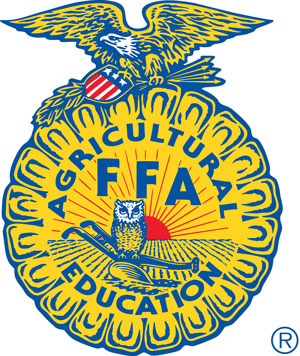 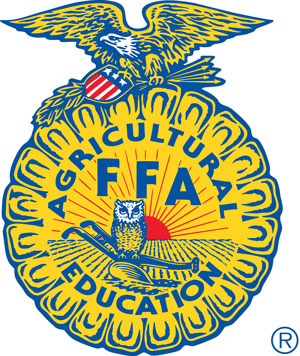 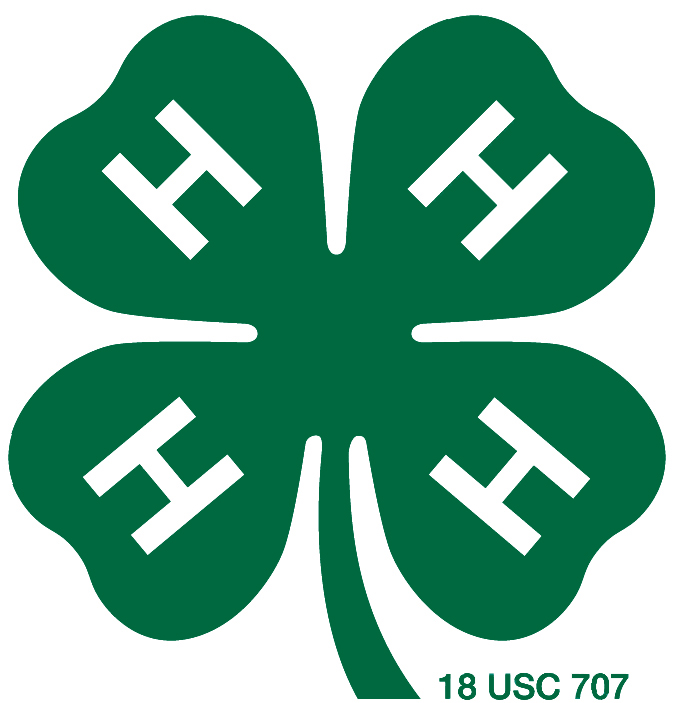 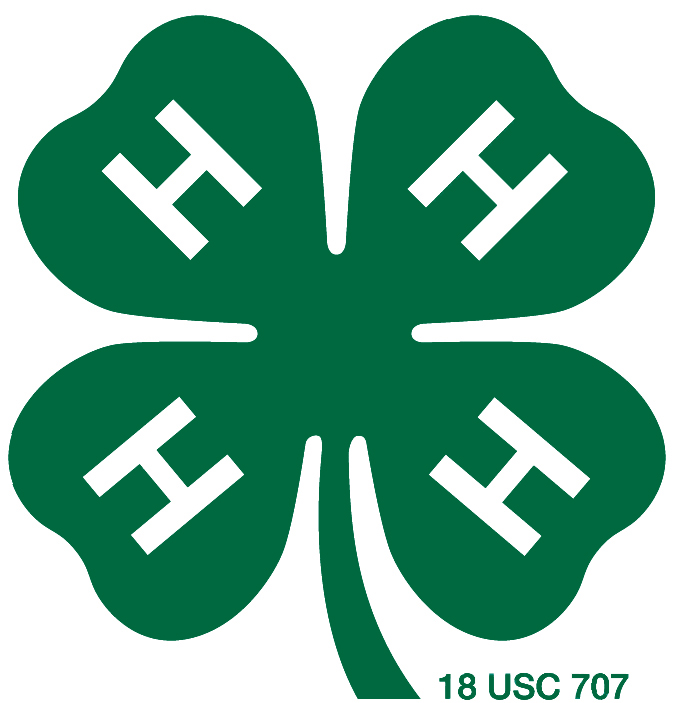 Policy for the Buyback of Animals Donated to theDelaware 4-H Foundation and/or the FFA FoundationFrom the  Fair Junior Livestock Auction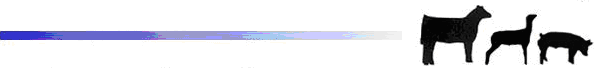 This policy sets forth guidelines for the purchase of animals donated to the Delaware 4-H Foundation or the Delaware FFA Foundation by buyers from the junior livestock auction at the Delaware State Fair. This policy does not govern the purchase of animals donated to individual 4-H Clubs, FFA Chapters or any other organization or person.On the day following the junior livestock auction at the Delaware State Fair (usually Friday), any junior exhibitor whose animal was purchased at the sale and donated back to the Delaware 4-H Foundation or the Delaware FFA Foundation may repurchase that animal between 9:00 AM and 12:00 PM in the   4-H Exhibit Area Office of the 4-H/FFA Building. Buyback prices are set at the discretion of the two organizations, as owners of the animals, and will be posted at that time. Payment must be made to the appropriate foundation at the time of the purchase. Exact payment must be made in either cash or check.   Any animal donated back to the  4-H Foundation or the Delaware FFA Foundation and not repurchased by the junior exhibitor between 9:00 AM and 12:00 PM on the day after the auction may be purchased by the general public. Sealed bids for available animals will be accepted between noon and 3:00 PM that day. The minimum bid for any animal will be posted at the auction table in the          4-H/FFA Building at the Fair. Sealed bids will be opened at 3:00 PM by the 4-H educator and a state FFA representative with responsibility for the auction and winning bids will be recorded on a bulletin board. Payment for all animals purchased by sealed bids must be made by 5:00 PM that day. If the bill is not settled by 5:00 PM the animal will be offered to the next highest bidder. Any animal not repurchased by either of these methods will be sold at the discretion of the foundation designees.  NOTE: Registration papers, if applicable, will not be collected by either foundation.  Please make arrangements with the original owner to get the registration papers if they are available. Exact cash and check will be the accepted forms of payment.Person of Contact:  Kristin Cook, 4-H Educator (302) 242-88951st2nd3rd$4.50RibbonRibbon1st2nd3rd$6.00RibbonRibbon1st2nd3rd$7.00RibbonRibbon1st2nd3rd$4.50RibbonRibbon1st2nd3rd$4.50RibbonRibbon1st2nd3rd$4.50RibbonRibbon1st2nd3rd$4.50RibbonRibbon1st2nd3rd$4.50RibbonRibbon1st2nd3rd$4.50RibbonRibbon1st2nd3rd$4.50RibbonRibbon1st2nd3rd$10.00RibbonRibbon1st2nd3rd$4.50RibbonRibbon1st2nd3rd$10.00RibbonRibbon1st2nd3rd$4.50RibbonRibbon1st2nd3rdHonorable Mention$125.00$100.00$75.00$50.001st2nd3rd$4.50RibbonRibbon1st2nd3rd$8.50RibbonRibbon1st2nd3rd$4.50RibbonRibbon1st2nd3rd$4.50RibbonRibbon1st2nd3rd$4.50RibbonRibbon1st2nd3rd$8.50RibbonRibbon1st2nd3rd$6.50RibbonRibbon1st2nd3rd$6.50RibbonRibbon1st2nd3rd$4.50RibbonRibbon1st2nd3rd$8.50RibbonRibbon1st2nd3rd$50.00$36.00$29.001st2nd3rd$8.50RibbonRibbon1st2nd3rd$4.50RibbonRibbon1st2nd3rd$4.50RibbonRibbon1st2nd3rd$8.50RibbonRibbon1st2nd3rd$4.50RibbonRibbon1st2nd3rd$6.50RibbonRibbonDivision WinnerBlue RibbonRed Ribbon$35.00$10.00Ribbon1st2nd3rd4th5th6th7th8th9th$60.00$45.00$30.00$25.00$25.00$25.00$20.00$20.00$20.001st2nd3rd4th$100.00$75.00$50.00$25.001st2nd3rd$100.00$50.00$25.001st2nd3rd$100.00$50.00$25.001st2nd3rd4th$40.00$30.00$20.00$10.001st2nd3rd4th5th$30.00$25.00$20.00$15.00$10.001st2nd3rd4th5th6th7th8th9th10th$40.00$30.00$20.00$15.00$15.00$15.00$15.00$10.00$10.00$10.00